РЕСПУБЛИКА ДАГЕСТАНЗАКОНО СВОБОДЕ СОВЕСТИ, СВОБОДЕ ВЕРОИСПОВЕДАНИЯИ РЕЛИГИОЗНЫХ ОРГАНИЗАЦИЯХПринят Народным СобраниемРеспублики Дагестан30 декабря 1997 годаНастоящий Закон Республики Дагестан направлен на обеспечение конституционного права гражданина и человека на свободу совести и свободу вероисповедания и создание обстановки, способствующей утверждению нравственности, гуманизма, социальной справедливости, межнационального мира, согласия в обществе, благополучия и сотрудничества граждан независимо от их религиозных воззрений; обеспечивает равенство всех традиционных религиозных конфессий; определяет способы и формы распространения религиозного образования на территории Республики Дагестан; запрещает пропаганду межконфессионального антагонизма.(в ред. Закона Республики Дагестан от 12.05.2004 N 14)Глава IОБЩИЕ ПОЛОЖЕНИЯСтатья 1. Право на свободу совести и свободу вероисповедания(в ред. Закона Республики Дагестан от 12.05.2004 N 14)Право на свободу совести и свободу вероисповедания осуществляется в соответствии со статьей 3 Федерального закона "О свободе совести и о религиозных объединениях".Статья 2. Законодательство о свободе совести, свободе вероисповедания и религиозных организациях(в ред. Закона Республики Дагестан от 12.05.2004 N 14)Законодательство о свободе совести, свободе вероисповедания и религиозных организациях состоит из соответствующих норм Конституции Российской Федерации, Гражданского кодекса Российской Федерации, Федерального закона "О свободе совести и о религиозных объединениях", иных нормативных правовых актов Российской Федерации, Конституции Республики Дагестан, настоящего Закона, иных нормативных правовых актов Республики Дагестан.Глава IIВЗАИМООТНОШЕНИЯ ГОСУДАРСТВА,ГОСУДАРСТВЕННЫХ ОРГАНОВ И ОРГАНОВ МЕСТНОГОСАМОУПРАВЛЕНИЯ С РЕЛИГИОЗНЫМИ ОРГАНИЗАЦИЯМИСтатья 3. Государство и религиозные организации1. В соответствии с федеральным законодательством:(абзац введен Законом Республики Дагестан от 12.05.2004 N 14)1) Республика Дагестан - светское государство.Никакая религия не может устанавливаться в качестве государственной или обязательной. Религиозные организации отделены от государства и равны перед законом.Государство и органы местного самоуправления не вправе поручать религиозным организациям выполнение государственных полномочий и полномочий органов местного самоуправления.2) Государство в соответствии с конституционным принципом отделения религиозных организаций от государства:не вмешивается в определение гражданином своего отношения к религии и религиозной принадлежности, в воспитание детей родителями или лицами, их заменяющими, в соответствии со своими убеждениями и с учетом права ребенка на свободу совести и свободу вероисповедания;обеспечивает соблюдение и защиту права граждан на свободу совести и свободу вероисповедания, равенство религиозных организаций перед законом;не вмешивается в деятельность религиозных организаций, если она не противоречит законодательству Российской Федерации;(в ред. Закона Республики Дагестан от 30.04.2022 N 30)обеспечивает светский характер образования в государственных и муниципальных образовательных организациях.(в ред. Закона Республики Дагестан от 30.12.2021 N 96)3) Государство регулирует предоставление религиозным организациям налоговых и иных льгот, оказывает финансовую, материальную и иную помощь религиозным организациям в строительстве культовых зданий, реставрации, содержании и охране зданий и объектов, являющихся памятниками истории и культуры, а также в обеспечении преподавания общеобразовательных дисциплин в образовательных организациях, созданных религиозными организациями в соответствии с законодательством об образовании.(в ред. Закона Республики Дагестан от 08.10.2013 N 67)4) Деятельность органов государственной власти и органов местного самоуправления не сопровождается публичными религиозными обрядами и церемониями.Должностные лица органов государственной власти, других государственных органов и органов местного самоуправления не вправе использовать свое служебное положение для формирования того или иного отношения к религии.5) Вопросы, затрагивающие интересы религиозных организаций в предусмотренных законом случаях, решаются государственными органами и органами местного самоуправления по согласованию с соответствующими религиозными организациями.6) Государственными органами, органами местного самоуправления и религиозными организациями могут быть проведены совместные мероприятия по нравственному воспитанию, укреплению общественного порядка, воспитанию уважения к личности и праву.7) Государство в своей правотворческой деятельности может использовать общечеловеческие ценности, содержащиеся в религиях.2. Религиозная организация создается и осуществляет свою деятельность в соответствии со своей собственной иерархической и институциональной структурой, выбирает, назначает и заменяет свой персонал согласно соответствующим условиям и требованиям и в порядке, предусматриваемом своими внутренними установлениями.(в ред. Закона Республики Дагестан от 08.10.2013 N 67)3. По просьбе религиозных организаций органы государственной власти Республики Дагестан вправе объявить религиозные праздники нерабочими (праздничными) днями.(в ред. Закона Республики Дагестан от 14.12.2015 N 119)4. По вопросам, не урегулированным действующим законодательством, взаимоотношения государства и религиозных организаций могут строиться на договорной основе.Статья 4. Участие участников религиозных организаций в управлении делами государства(в ред. Закона Республики Дагестан от 30.04.2022 N 30)Отделение религиозных организаций от государства не влечет ограничения права их участников, включая служителей культа, участвовать наравне с другими гражданами в управлении делами государства, выборах в органы государственной власти и органы местного самоуправления, деятельности политических партий, политических движений и других общественных объединений. При избрании или переходе на должность в состав органов государственной власти или местного самоуправления приостанавливается на соответствующий срок деятельность служителя культа в качестве духовного лица.(в ред. Закона Республики Дагестан от 30.04.2022 N 30)Статья 5. Ограничения в деятельности религиозных организацийВ соответствии с федеральным законодательством и конституционным принципом отделения религиозных организаций от государства религиозная организация:(в ред. Закона Республики Дагестан от 12.05.2004 N 14)не выполняет функции органов государственной власти, других государственных органов, государственных учреждений и органов местного самоуправления и не вмешивается в их деятельность;не участвует в выборах в органы государственной власти и органы местного самоуправления;не участвует в деятельности политических партий и политических движений, не оказывает им материальную и иную помощь.Статья 6. Государственный орган по делам религии Республики ДагестанГосударственный орган по делам религии Республики Дагестан:способствует реализации государственной политики во взаимодействии с религиозными организациями;оказывает по просьбе религиозных организаций необходимую помощь в достижении соглашения с государственными органами и органами местного самоуправления по вопросам, требующим принятия решения этих органов;способствует укреплению взаимоотношений, терпимости и уважения друг к другу религиозных организаций различного вероисповедания;содействует государственным органам и органам местного самоуправления в применении законодательства о свободе совести, свободе вероисповедания и религиозных организаций;поддерживает связь с аналогичными органами иностранных государств;создает информационный банк данных по религиозным организациям;содействует религиозным организациям в установлении деловых связей с иностранными и международными религиозными организациями;может принимать участие в работе экспертных советов, действующих при централизованных религиозных организациях;(в ред. Закона Республики Дагестан от 14.12.2015 N 119)осуществляет иные полномочия в соответствии с настоящим Законом и другими нормативными правовыми актами Республики Дагестан.Глава IIIРЕЛИГИОЗНОЕ ОБРАЗОВАНИЕСтатья 7. Право граждан на получение религиозного образования1. Каждый имеет право на получение религиозного образования по своему выбору индивидуально или совместно с другими. Воспитание и образование детей осуществляется родителями или лицами, их заменяющими, с учетом права ребенка на свободу совести и свободу вероисповедания.(в ред. Закона Республики Дагестан от 12.05.2004 N 14)2. Религиозные организации имеют право в соответствии со своими уставами и законодательством создавать образовательные организации.(в ред. Законов Республики Дагестан от 12.05.2004 N 14, от 08.10.2013 N 67, от 02.10.2017 N 61)3. По письменной просьбе родителей или лиц, их заменяющих, и с согласия детей, обучающихся в государственных или муниципальных образовательных организациях, указанные образовательные организации на основании решения коллегиального органа управления образовательной организации по согласованию с учредителями могут предоставлять религиозной организации возможность обучать детей религии вне рамок образовательной программы.(п. 3 в ред. Закона Республики Дагестан от 08.10.2013 N 67)4. Родители или лица, их заменяющие, независимо от права детей на получение религиозного образования обязаны обеспечивать получение ими основного общего образования.5. Религиозные организации вправе осуществлять обучение религии и религиозное воспитание своих последователей в порядке, установленном законодательством Российской Федерации, в формах, определяемых внутренними установлениями религиозных организаций. Обучение религии и религиозное воспитание не являются образовательной деятельностью.(п. 5 введен Законом Республики Дагестан от 14.12.2015 N 119)Статья 8. Особенности получения теологического и религиозного образования(в ред. Закона Республики Дагестан от 30.12.2021 N 96)В соответствии с Федеральным законом от 29 декабря 2012 года N 273-ФЗ "Об образовании в Российской Федерации" в целях формирования и развития личности в соответствии с семейными и общественными духовно-нравственными и социокультурными ценностями в основные образовательные программы могут быть включены, в том числе на основании требований соответствующих федеральных государственных образовательных стандартов, учебные предметы, курсы, дисциплины (модули), направленные на получение обучающимися знаний об основах духовно-нравственной культуры народов Российской Федерации, о нравственных принципах, об исторических и культурных традициях мировой религии (мировых религий), или альтернативные им учебные предметы, курсы, дисциплины (модули).Статья 9. Духовные образовательные организации(в ред. Закона Республики Дагестан от 08.10.2013 N 67)1. Централизованные религиозные организации в соответствии со своими уставами имеют исключительное право создавать духовные образовательные организации для подготовки служителей и религиозного персонала религиозных организаций посредством реализации образовательных программ на основании лицензии на осуществление образовательной деятельности.(в ред. Закона Республики Дагестан от 14.12.2015 N 119)2. Духовные образовательные организации подлежат регистрации в качестве религиозных организаций.3. Духовные образовательные организации реализуют образовательные программы, направленные на подготовку служителей и религиозного персонала религиозных организаций, а также с согласия соответствующей централизованной религиозной организации либо уполномоченного централизованной религиозной организацией руководящего или координирующего органа вправе реализовывать образовательные программы среднего профессионального образования и высшего образования, программы бакалавриата, программы специалитета и программы магистратуры в соответствии с требованиями федеральных государственных образовательных стандартов, программы подготовки научных и научно-педагогических кадров в аспирантуре в соответствии с федеральными государственными требованиями, дополнительные профессиональные программы и программы профессионального обучения.(в ред. Законов Республики Дагестан от 21.06.2019 N 68, от 06.07.2023 N 56)Духовные образовательные организации, реализующие образовательные программы, направленные на подготовку служителей и религиозного персонала религиозных организаций, выдают документы об образовании и о квалификации, форма которых самостоятельно устанавливается этими организациями. Указываемая в таких документах об образовании квалификация дает право их обладателям осуществлять функции служителей и религиозного персонала религиозных организаций, для которых внутренними установлениями религиозных организаций определены обязательные требования к содержанию образования.Духовные образовательные организации, реализующие образовательные программы в соответствии с требованиями федеральных государственных образовательных стандартов и (или) дополнительные профессиональные программы и программы профессионального обучения, выдают лицам, прошедшим государственную итоговую аттестацию или итоговую аттестацию, документы об образовании и (или) о квалификации в соответствии с Федеральным законом от 29 декабря 2012 года N 273-ФЗ "Об образовании в Российской Федерации".(в ред. Закона Республики Дагестан от 21.06.2019 N 68)Духовные образовательные организации, реализующие программы подготовки научных и научно-педагогических кадров в аспирантуре в соответствии с федеральными государственными требованиями, выдают лицам, прошедшим итоговую аттестацию, заключение о соответствии диссертации на соискание ученой степени кандидата наук критериям, установленным в соответствии с Федеральным законом от 23 августа 1996 года N 127-ФЗ "О науке и государственной научно-технической политике", и свидетельство об окончании аспирантуры.(абзац введен Законом Республики Дагестан от 06.07.2023 N 56)Духовные образовательные организации проводят аттестацию, реализуют дополнительные профессиональные программы для священнослужителей и составляющих религиозный персонал религиозных организаций лиц, прошедших в зарубежных образовательных организациях (центрах) обучение по образовательным программам, направленным на подготовку служителей и религиозного персонала религиозных организаций.(абзац введен Законом Республики Дагестан от 30.04.2022 N 30)Духовные образовательные организации при реализации образовательных программ в соответствии с требованиями федеральных государственных образовательных стандартов, федеральными государственными требованиями руководствуются Федеральным законом "О свободе совести и о религиозных объединениях" и законодательством об образовании.(в ред. Закона Республики Дагестан от 06.07.2023 N 56)Глава IVРЕЛИГИОЗНЫЕ ОРГАНИЗАЦИИСтатья 10. Религиозные организации1. В соответствии с федеральным законодательством:(абзац введен Законом Республики Дагестан от 12.05.2004 N 14)1) Религиозной организацией признается добровольное объединение граждан Российской Федерации, иных лиц, постоянно и на законных основаниях проживающих на территории Российской Федерации, образованное в целях совместного исповедания и распространения веры и в установленном Федеральным законом от 8 августа 2001 года N 129-ФЗ "О государственной регистрации юридических лиц и индивидуальных предпринимателей" (далее - Федеральный закон "О государственной регистрации юридических лиц и индивидуальных предпринимателей") порядке зарегистрированное в качестве юридического лица. Вопросы участия учредителей и иных юридических или физических лиц в деятельности религиозных организаций определяются уставом и (или) внутренними установлениями религиозных организаций. Учредитель (учредители) религиозной организации может выполнять функции органа религиозной организации или членов коллегиального органа религиозной организации в порядке, установленном уставом и внутренними установлениями религиозной организации.(пп. 1 в ред. Закона Республики Дагестан от 14.12.2015 N 119)2) Создание религиозных организаций в органах государственной власти, других государственных органах, государственных учреждениях и органах местного самоуправления, воинских частях, государственных и муниципальных организациях запрещается.3) Запрещаются создание и деятельность религиозных организаций, цели и действия которых направлены на насильственное изменение основ конституционного строя и нарушение целостности Республики Дагестан, подрыв безопасности республики, создание вооруженных формирований, разжигание социальной, расовой, национальной и религиозной розни.2. В Республике Дагестан создаются и действуют, в зависимости от территориальной сферы деятельности местные и централизованные религиозные организации.(в ред. Закона Республики Дагестан от 14.12.2015 N 119)Местной религиозной организацией признается религиозная организация, которая состоит не менее чем из десяти участников, достигших возраста восемнадцати лет и постоянно проживающих в одной местности либо в одном городском или сельском поселении.(в ред. Закона Республики Дагестан от 05.05.2006 N 30)Централизованной религиозной организацией признается религиозная организация, состоящая в соответствии со своим уставом не менее чем из трех местных религиозных организаций.(в ред. Законов Республики Дагестан от 05.05.2006 N 30, от 14.12.2015 N 119)Религиозные организации вправе входить в структуру централизованной религиозной организации, выходить из нее или могут быть исключены из структуры централизованной религиозной организации, если такое право религиозных организаций, а также основания и порядок их вхождения в структуру централизованной религиозной организации, выхода и (или) исключения из нее определены уставом централизованной религиозной организации, в структуру которой они входят, и соответствуют ее внутренним установлениям.(абзац введен Законом Республики Дагестан от 30.04.2022 N 30)Устав централизованной религиозной организации в соответствии с ее внутренними установлениями может предусматривать запрет на выход и (или) исключение религиозных организаций из централизованной религиозной организации, в структуру которой они входят.(абзац введен Законом Республики Дагестан от 30.04.2022 N 30)3. Централизованная религиозная организация, структуры которой действовали на территории Республики Дагестан на законных основаниях на протяжении не менее пятидесяти лет на момент обращения указанной религиозной организации в регистрирующий орган с заявлением о государственной регистрации, вправе использовать в своих наименованиях слова "Дагестан", "Республика Дагестан" и производные от них.(в ред. Закона Республики Дагестан от 14.12.2015 N 119)4. В Республике Дагестан не может быть зарегистрировано более одной централизованной религиозной организации одного и того же вероисповедания.(в ред. Закона Республики Дагестан от 14.12.2015 N 119)Не допускается создание исламской республиканской религиозной организации по национальному признаку.5. Религиозной организацией признается также организация, созданная централизованной религиозной организацией в соответствии со своим уставом, имеющая цель и признаки, которые предусмотрены подпунктом 1 пункта 1 настоящей статьи, в том числе руководящий либо координирующий орган или организация, а также духовная образовательная организация.(п. 5 в ред. Закона Республики Дагестан от 30.04.2022 N 30)6. Органы государственной власти при рассмотрении вопросов, затрагивающих деятельность религиозных организаций в обществе, учитывают территориальную сферу деятельности религиозной организации и предоставляют соответствующим религиозным организациям возможность участия в рассмотрении указанных вопросов.7. Наименование религиозной организации должно содержать сведения о ее вероисповедании. Религиозная организация обязана указывать свое полное наименование при осуществлении деятельности.Сведения о вероисповедании могут также содержаться в наименованиях юридических лиц, учредителями (участниками) которых являются религиозные организации. Иные юридические лица, за исключением юридических лиц, зарегистрированных в организационно-правовой форме общественной организации или общественного движения, не вправе включать в свои наименования сведения о вероисповедании. Юридические лица, зарегистрированные в организационно-правовой форме общественной организации или общественного движения, вправе включать в свои наименования сведения о вероисповедании на основании письменного согласия централизованной религиозной организации соответствующей конфессиональной принадлежности.(абзац введен Законом Республики Дагестан от 30.04.2022 N 30)7.1. Порядок образования органов религиозной организации и их компетенция, порядок принятия решений этими органами, а также отношения между религиозной организацией и лицами, входящими в состав ее органов, определяются уставом и внутренними установлениями религиозной организации.(п. 7.1 введен Законом Республики Дагестан от 14.12.2015 N 119)8. Религиозная организация в соответствии с федеральным законодательством обязана информировать орган, уполномоченный принимать решение о государственной регистрации религиозной организации, об изменении сведений, указанных в пункте 1 статьи 5 Федерального закона "О государственной регистрации юридических лиц и индивидуальных предпринимателей", за исключением сведений о полученных лицензиях, в течение трех рабочих дней с момента таких изменений. Решение о направлении соответствующих документов в уполномоченный в соответствии со статьей 2 Федерального закона "О государственной регистрации юридических лиц и индивидуальных предпринимателей" федеральный орган исполнительной власти принимается в том же порядке и в те же сроки, что и решение о государственной регистрации религиозной организации.(в ред. Закона Республики Дагестан от 30.04.2022 N 30)Неоднократное непредставление религиозной организацией в установленный срок обновленных сведений, необходимых для внесения изменений в единый государственный реестр юридических лиц, является основанием для обращения органа, уполномоченного принимать решение о государственной регистрации религиозной организации, в суд с требованием о признании данной организации прекратившей свою деятельность в качестве юридического лица и об исключении ее из единого государственного реестра юридических лиц.Сведения о местных религиозных организациях могут представляться в порядке, предусмотренном настоящим пунктом, соответствующей централизованной религиозной организацией.(п. 8 в ред. Закона Республики Дагестан от 14.12.2015 N 119)Статья 11. Создание религиозных организацийУчредителями местной религиозной организации могут быть не менее десяти граждан Российской Федерации, достигших возраста восемнадцати лет и постоянно проживающих в одной местности либо в одном городском или сельском поселении.(в ред. Закона Республики Дагестан от 14.12.2015 N 119)Решение о создании религиозной организации, утверждении ее устава и формировании руководящих и контрольно-ревизионных органов принимается на учредительном собрании (конференции).Не может быть учредителем (участником) религиозной организации:(в ред. Закона Республики Дагестан от 30.04.2022 N 30)иностранный гражданин или лицо без гражданства, в отношении которых в установленном законодательством Российской Федерации порядке принято решение о нежелательности их пребывания (проживания) в Российской Федерации;лицо, включенное в перечень в соответствии с пунктом 2 статьи 6 Федерального закона от 7 августа 2001 года N 115-ФЗ "О противодействии легализации (отмыванию) доходов, полученных преступным путем, и финансированию терроризма" (далее - Федеральный закон "О противодействии легализации (отмыванию) доходов, полученных преступным путем, и финансированию терроризма");(в ред. Закона Республики Дагестан от 16.03.2020 N 8)религиозная организация, деятельность которой приостановлена в соответствии со статьей 10 Федерального закона от 25 июля 2002 года N 114-ФЗ "О противодействии экстремистской деятельности";лицо, в отношении которого вступившим в законную силу решением суда установлено, что в его действиях содержатся признаки экстремистской деятельности;(введено Законом Республики Дагестан от 08.10.2013 N 67)организация или физическое лицо, в отношении которых межведомственным координационным органом, осуществляющим функции по противодействию финансированию терроризма, принято решение о замораживании (блокировании) денежных средств или иного имущества в соответствии со статьей 7.4 Федерального закона "О противодействии легализации (отмыванию) доходов, полученных преступным путем, и финансированию терроризма", до отмены такого решения.(абзац введен Законом Республики Дагестан от 16.03.2020 N 8)Лицо, которое ранее являлось руководителем или входило в состав руководящего органа общественного или религиозного объединения либо иной организации, в отношении которых по основаниям, предусмотренным Федеральным законом от 25 июля 2002 года N 114-ФЗ "О противодействии экстремистской деятельности" либо Федеральным законом от 6 марта 2006 года N 35-ФЗ "О противодействии терроризму", судом принято вступившее в законную силу решение о ликвидации или запрете деятельности, не может создавать религиозную организацию в течение десяти лет со дня вступления в законную силу соответствующего решения суда.(абзац введен Законом Республики Дагестан от 08.06.2015 N 58)В решении об учреждении религиозной организации указываются сведения об учреждении религиозной организации, утверждении ее устава, избрании (назначении) органов религиозной организации.(абзац введен Законом Республики Дагестан от 14.12.2015 N 119)Статья 12. Устав религиозной организации1. Религиозная организация действует на основании устава, который утверждается ее учредителями или централизованной религиозной организацией соответствующего вероисповедания и должен отвечать требованиям гражданского законодательства.(в ред. Закона Республики Дагестан от 14.12.2015 N 119)2. В уставе религиозной организации указываются:наименование, место нахождения, вид религиозной организации, вероисповедание и в случае принадлежности к существующей централизованной религиозной организации и (или) иностранной религиозной организации их наименования;(в ред. Закона Республики Дагестан от 30.04.2022 N 30)цели, задачи и виды деятельности;(в ред. Закона Республики Дагестан от 30.04.2022 N 30)порядок создания и прекращения деятельности;структура организации, органы управления, сроки их полномочий, порядок формирования и компетенция;источники образования денежных средств и иного имущества организации;порядок внесения изменений и дополнений в устав;порядок распоряжения имуществом в случае прекращения деятельности организации;другие сведения, относящиеся к особенностям деятельности данной религиозной организации.3. Абзац утратил силу. - Закон Республики Дагестан от 14.12.2015 N 119.Порядок проведения выборов, назначения и замены руководителей религиозных организаций, входящих в состав централизованной религиозной организации, определяется уставом централизованной религиозной организации соответствующего вероисповедания.(в ред. Законов Республики Дагестан от 12.05.2004 N 14, от 14.12.2015 N 119)Статья 13. Государственная регистрация религиозной организации(в ред. Закона Республики Дагестан от 12.05.2004 N 14)Правоспособность религиозной организации как юридического лица возникает в соответствии с федеральным законодательством с момента ее государственной регистрации.Государственная регистрация религиозной организации осуществляется в соответствии с Федеральным законом "О государственной регистрации юридических лиц и индивидуальных предпринимателей" с учетом установленного Федеральным законом "О свободе совести и о религиозных объединениях" специального порядка государственной регистрации религиозных организаций.Статья 14. Основания для отказа в государственной регистрации религиозной организации1. Религиозной организации в соответствии с федеральным законодательством может быть отказано в государственной регистрации в случаях, если:(в ред. Закона Республики Дагестан от 12.05.2004 N 14)цели и деятельность религиозной организации противоречат Конституции Российской Федерации и законодательству Российской Федерации - со ссылкой на конкретные статьи законов;(в ред. Закона Республики Дагестан от 12.05.2004 N 14)создаваемая организация не признана в качестве религиозной;устав и другие представленные документы не соответствуют требованиям законодательства Российской Федерации или содержащиеся в них сведения недостоверны;(в ред. Закона Республики Дагестан от 12.05.2004 N 14)в Едином государственном реестре юридических лиц ранее зарегистрирована организация с тем же наименованием;абзац исключен. - Закон Республики Дагестан от 10.05.2001 N 16;учредитель (учредители) неправомочен.2. В случае отказа в государственной регистрации религиозной организации о принятом решении в письменной форме сообщается заявителю (заявителям) с указанием оснований отказа. Отказ по мотивам нецелесообразности создания религиозной организации не допускается. Отказ регистрирующего органа в государственной регистрации религиозной организации, а также его уклонение от такой регистрации могут быть обжалованы в суд.Статья 15. Осуществление религиозной деятельности иностранными религиозными организациями в Республике Дагестан1. Иностранной религиозной организацией именуется организация, созданная за пределами Российской Федерации в соответствии с законодательством иностранного государства.2. Иностранные религиозные организации, зарегистрированные в установленном порядке, могут осуществлять свою деятельность на территории Республики Дагестан в соответствии с федеральным законодательством.(в ред. Закона Республики Дагестан от 12.05.2004 N 14)3-5. Исключены. - Закон Республики Дагестан от 12.05.2004 N 14.Статья 16. Ликвидация религиозной организации и запрет на ее деятельность в случае нарушения законодательства1. В соответствии с федеральным законодательством:(абзац введен Законом Республики Дагестан от 12.05.2004 N 14)1) Религиозные организации могут быть ликвидированы:по решению их учредителей или органа, уполномоченного на то уставом религиозной организации;по решению суда в случае неоднократных или грубых нарушений норм Конституции Российской Федерации, Конституции Республики Дагестан, федеральных и республиканских законов, настоящего Закона либо в случае систематического осуществления религиозной организацией деятельности, противоречащей целям ее создания (уставным целям);по решению суда в случае, предусмотренном пунктом 8 статьи 10 настоящего Закона.(абзац введен Законом Республики Дагестан от 02.10.2017 N 61)2) Основаниями для ликвидации религиозной организации, запрета на ее деятельность в судебном порядке являются:нарушение общественной безопасности и общественного порядка;(в ред. Закона Республики Дагестан от 12.05.2004 N 14)действия, направленные на осуществление экстремистской деятельности;(в ред. Закона Республики Дагестан от 12.05.2004 N 14)абзацы четвертый - пятый исключены. - Закон Республики Дагестан от 05.05.2006 N 30;принуждение к разрушению семьи;посягательство на личность, права и свободы граждан;нанесение установленного в соответствии с законом ущерба нравственности, здоровью граждан, в том числе использованием в связи с их религиозной деятельностью наркотических и психотропных средств, гипноза, совершением развратных и иных противоправных действий;склонение к самоубийству или к отказу по религиозным мотивам от оказания медицинской помощи лицам, находящимся в опасном для жизни и здоровья состоянии;воспрепятствование получению обязательного образования;принуждение участников и последователей религиозной организации и иных лиц к отчуждению принадлежащего им имущества в пользу религиозной организации;(в ред. Закона Республики Дагестан от 30.04.2022 N 30)воспрепятствование угрозой причинения вреда жизни, здоровью, имуществу, если есть опасность реального ее исполнения, или применения насильственного воздействия другими противоправными действиями выходу гражданина из религиозной организации;побуждение граждан к отказу от исполнения установленных законом гражданских обязанностей и совершению иных противоправных действий;неоднократное непредставление религиозной организацией в федеральный орган государственной регистрации или его территориальный орган в установленный срок отчета, предусмотренного пунктом 2 статьи 25.1 Федерального закона "О свободе совести и религиозных объединениях";(абзац введен Законом Республики Дагестан от 01.06.2017 N 44)при наличии в деятельности религиозной организации других нарушений законодательства Российской Федерации.(абзац введен Законом Республики Дагестан от 01.06.2017 N 44)2. Органы прокуратуры Российской Федерации, орган, осуществляющий государственную регистрацию религиозных организаций, а также органы местного самоуправления в соответствии с федеральным законодательством вправе вносить в суд представление о ликвидации религиозной организации либо о запрете ее деятельности.(в ред. Законов Республики Дагестан от 12.05.2004 N 14, от 05.05.2006 N 30, от 01.06.2017 N 44)3. Правоспособность ликвидируемой религиозной организации как юридического лица прекращается, а имущество указанной религиозной организации распределяется в соответствии с ее уставом и гражданским законодательством Российской Федерации.Глава VПОРЯДОК ОСУЩЕСТВЛЕНИЯ МИССИОНЕРСКОЙ ДЕЯТЕЛЬНОСТИНА ТЕРРИТОРИИ РЕСПУБЛИКИ ДАГЕСТАНИсключена. - Закон Республики Дагестан от 12.05.2004 N 14.Глава VIПРАВА, ОБЯЗАННОСТИ И УСЛОВИЯ ДЕЯТЕЛЬНОСТИРЕЛИГИОЗНЫХ ОРГАНИЗАЦИЙСтатья 20. Внутренние установления религиозных организацийВ соответствии с федеральным законодательством:(абзац введен Законом Республики Дагестан от 12.05.2004 N 14)1) Религиозные организации действуют в соответствии со своими внутренними установлениями, если они не противоречат законодательству Российской Федерации и обладают правоспособностью, предусматриваемой в их уставах.(в ред. Закона Республики Дагестан от 12.05.2004 N 14)2) Государство уважает внутренние установления религиозных организаций, если указанные установления не противоречат законодательству Российской Федерации.(в ред. Закона Республики Дагестан от 12.05.2004 N 14)Статья 21. Религиозная литература и предметы религиозного назначения1. Религиозные организации вправе производить, приобретать и распространять религиозную литературу, печатные, аудио- и видеоматериалы и иные предметы религиозного назначения.(в ред. Законов Республики Дагестан от 14.12.2015 N 119, от 01.06.2017 N 44)2. Религиозные организации пользуются исключительным правом учреждения организаций, издающих богослужебную литературу и производящих предметы культового назначения.3. Литература, печатные, аудио- и видеоматериалы, выпускаемые религиозной организацией, а также распространяемые в рамках осуществления от ее имени миссионерской деятельности, должны иметь маркировку с официальным полным наименованием данной религиозной организации.(часть 3 в ред. Закона Республики Дагестан от 01.06.2017 N 44)Статья 21.1. Паломническая деятельность(введена Законом Республики Дагестан от 16.03.2020 N 8)Религиозные организации осуществляют паломническую деятельность в порядке, установленном Федеральным законом "О свободе совести и о религиозных объединениях".Статья 22. Благотворительная и культурно-просветительная деятельность религиозных организаций1. Религиозные организации вправе осуществлять благотворительную деятельность как непосредственно, так и путем учреждения благотворительных организаций.2. Для решения своих уставных целей и задач религиозные организации в порядке, установленном федеральным законодательством, имеют право создавать культурно-просветительные организации, образовательные и другие организации, а также учреждать средства массовой информации.(в ред. Законов Республики Дагестан от 12.05.2004 N 14, от 08.10.2013 N 67)3. Республика Дагестан оказывает содействие и поддержку благотворительной деятельности религиозных организаций, а также реализации ими общественно значимых культурно-просветительных программ и мероприятий.(в ред. Закона Республики Дагестан от 12.05.2004 N 14)4. Религиозные организации в соответствии со своими внутренними установлениями вправе привлекать добровольцев (волонтеров) для участия в организации богослужений, других религиозных обрядов и церемоний, а также для выполнения работ, оказания услуг, направленных на поддержку и обеспечение видов деятельности религиозных организаций, предусмотренных их уставами.(п. 4 введен Законом Республики Дагестан от 09.04.2019 N 24)5. Религиозные организации вправе заключать с добровольцами (волонтерами) гражданско-правовые договоры о добровольческой (волонтерской) деятельности, предметом которых являются безвозмездное выполнение добровольцами (волонтерами) работ и (или) оказание ими услуг.В соответствии с федеральным законодательством существенным условием договора о добровольческой (волонтерской) деятельности является соблюдение добровольцем (волонтером) внутренних установлений религиозной организации, являющейся стороной договора. Договор о добровольческой (волонтерской) деятельности может предусматривать возмещение связанных с его исполнением расходов добровольца (волонтера) на питание, приобретение форменной и специальной одежды, оборудования, средств индивидуальной защиты, предоставление помещения во временное пользование, оплату проезда до места назначения и обратно, уплату страховых взносов на добровольное медицинское страхование добровольца (волонтера) либо на страхование его жизни или здоровья при осуществлении им добровольческой (волонтерской) деятельности.(п. 5 введен Законом Республики Дагестан от 09.04.2019 N 24)6. Добровольческая (волонтерская) деятельность, предусмотренная частью 4 настоящей статьи, не может регулироваться порядком взаимодействия государственных и муниципальных учреждений с организаторами добровольческой (волонтерской) деятельности, добровольческими (волонтерскими) организациями.(п. 6 введен Законом Республики Дагестан от 09.04.2019 N 24)Статья 23. Участие религиозных организаций в общественной жизниРелигиозная организация в соответствии со своим уставом и с учетом территориальной сферы своей деятельности вправе:вносить в органы государственной власти и органы местного самоуправления предложения по вопросам, связанным с реализацией права граждан на свободу совести, свободу вероисповедания;представлять и защищать свои права и законные интересы в государственных органах, органах местного самоуправления, других организациях;выступать с инициативами по вопросам общественной жизни и вносить соответствующие предложения в органы государственной власти и органы местного самоуправления;в установленном законодательством порядке пользоваться средствами массовой информации;осуществлять иные полномочия, вытекающие из законов Российской Федерации и Республики Дагестан.Статья 24. Международные связи и контакты1. Религиозные организации по согласованию с централизованной религиозной организацией соответствующего вероисповедания в соответствии с федеральным законодательством вправе устанавливать и поддерживать международные связи и контакты, в том числе в целях паломничества, участия в собраниях и других мероприятиях, для получения религиозного образования, а также приглашать для этих целей иностранных граждан.(в ред. Законов Республики Дагестан от 12.05.2004 N 14, от 14.12.2015 N 119)2. Религиозные организации имеют исключительное право приглашать иностранных граждан в целях осуществления профессиональной религиозной деятельности, в том числе миссионерской деятельности, по трудовому или гражданско-правовому договору с данными организациями в соответствии с федеральным законодательством.(часть 2 в ред. Закона Республики Дагестан от 01.06.2017 N 44)Статья 24.1. Миссионерская деятельность(введена Законом Республики Дагестан от 01.06.2017 N 44)Миссионерская деятельность осуществляется в порядке, установленном Федеральным законом от 26 сентября 1997 года N 125-ФЗ "О свободе совести и о религиозных объединениях.Статья 25. Обязанности религиозной организацииВ соответствии с федеральным законодательством:(абзац введен Законом Республики Дагестан от 12.05.2004 N 14)1) Религиозная организация обязана:соблюдать законодательство, устав и учредительные документы;представлять по запросу регистрирующего органа решения руководящих органов религиозной организации;допускать представителей регистрирующего органа к проводимым мероприятиям;обеспечивать представителям регистрирующего органа доступ для ознакомления с деятельностью религиозной организации по осуществлению ею своих целей и задач;представлять по запросу регистрирующего органа документы, подтверждающие целевое использование финансовых средств, выделенных государством или органами местного самоуправления;при изменении местонахождения постоянно действующего руководящего органа в регистрирующий орган представлять в месячный срок данные о руководителях религиозной организации и другие сведения, включаемые в Единый государственный реестр юридических лиц.2) Систематическое нарушение обязанностей, предусмотренных настоящей статьей, влечет за собой обращение органа, зарегистрировавшего религиозную организацию, в суд с иском о признании религиозной организации прекратившей свою деятельность и об исключении ее из Единого государственного реестра юридических лиц.3) Регистрирующий орган вправе вносить представления об устранении нарушений закона в деятельности религиозной организации.Статья 26. Религиозные обряды и церемонии1. Религиозные организации вправе основывать и содержать культовые здания и сооружения, иные места и объекты, специально предназначенные для богослужений, молитвенных и религиозных собраний, религиозного почитания (паломничества).2. Богослужения, другие религиозные обряды и церемонии беспрепятственно совершаются:в культовых помещениях, зданиях и сооружениях, а также на земельных участках, на которых расположены такие здания и сооружения;в зданиях и сооружениях, принадлежащих религиозным организациям на праве собственности или предоставленных им на ином имущественном праве для осуществления их уставной деятельности, а также на земельных участках, на которых расположены такие здания и сооружения;в помещениях, принадлежащих религиозным организациям на праве собственности или предоставленных им на ином имущественном праве для осуществления их уставной деятельности, а также на земельных участках, на которых расположены здания, имеющие соответствующие помещения, по согласованию с собственниками таких зданий;в помещениях, зданиях, сооружениях и на земельных участках, принадлежащих на праве собственности или предоставленных на ином имущественном праве организациям, созданным религиозными организациями;на земельных участках, принадлежащих религиозным организациям на праве собственности или предоставленных им на ином имущественном праве;в местах паломничества;на кладбищах и в крематориях;в жилых помещениях.(п. 2 в ред. Закона Республики Дагестан от 08.06.2015 N 58)3. Религиозные организации вправе в соответствии с федеральным законодательством проводить религиозные обряды и церемонии в лечебно-профилактических и больничных учреждениях, детских домах, домах-интернатах для престарелых и инвалидов по просьбам находящихся в них граждан в помещениях, специально выделяемых администрацией для этих целей. В учреждениях, исполняющих наказания, проведение религиозных обрядов, церемоний и личных встреч осуществляется с соблюдением требований уголовно-исполнительного законодательства Российской Федерации.Проведение религиозных обрядов и церемоний в помещениях мест содержания под стражей допускается с соблюдением требований уголовно-процессуального законодательства Российской Федерации.Религиозные обряды и церемонии могут проводиться также в зданиях, строениях религиозного назначения, расположенных на территориях образовательных организаций, а также в помещениях образовательных организаций, исторически используемых для проведения религиозных обрядов.(п. 3 в ред. Закона Республики Дагестан от 14.12.2015 N 119)Проведение религиозных обрядов в помещениях мест содержания под стражей допускается с соблюдением требований уголовно-процессуального законодательства Российской Федерации.Религиозные обряды могут проводиться также в зданиях, строениях религиозного назначения, расположенных на территориях образовательных организаций, а также в помещениях образовательных организаций, исторически используемых для проведения религиозных обрядов.(абзац введен Законом Республики Дагестан от 08.10.2013 N 67)4. Командование воинских частей в соответствии с федеральным законодательством и с учетом требований воинских уставов не препятствует участию военнослужащих в богослужениях, других религиозных обрядах и церемониях.(в ред. Закона Республики Дагестан от 12.05.2004 N 14)5. В иных случаях публичные богослужения, другие религиозные обряды и церемонии (включая молитвенные и религиозные собрания), проводимые в общественных местах в условиях, которые требуют принятия мер, направленных на обеспечение общественного порядка и безопасности как самих участников религиозных обрядов и церемоний, так и других граждан, осуществляются в порядке, установленном для проведения митингов, шествий и демонстраций.(п. 5 в ред. Закона Республики Дагестан от 08.06.2015 N 58)Статья 27. Право собственности религиозных организаций1. В соответствии с федеральным законодательством в собственности религиозных организаций могут находиться здания, земельные участки, объекты производственного, социального, благотворительного, культурно-просветительского и иного назначения, предметы религиозного назначения, денежные средства и иное имущество, необходимое для обеспечения их деятельности, в том числе отнесенное к памятникам истории и культуры.(п. 1 в ред. Закона Республики Дагестан от 02.10.2017 N 61)2. Религиозная организация имеет право собственности на имущество, приобретенное или созданное ею за счет собственных средств, добровольных пожертвований граждан, юридических лиц или переданное религиозным организациям в собственность государством, органами местного самоуправления либо приобретенное иными способами, не противоречащими законодательству.3. Передача в установленном порядке в собственность религиозным организациям культовых зданий и сооружений с относящимися к ним земельными участками и иного имущества религиозного назначения, находящегося в государственной или муниципальной собственности, осуществляется в соответствии с федеральным законодательством безвозмездно.(в ред. Закона Республики Дагестан от 20.07.2011 N 40)4. Религиозная организация в соответствии с федеральным законодательством может иметь на праве собственности имущество за границей.(в ред. Закона Республики Дагестан от 12.05.2004 N 14)5. На движимое и недвижимое имущество богослужебного назначения не может быть обращено взыскание по претензиям кредиторов. Перечень видов имущества богослужебного назначения, на которое не может быть обращено взыскание по претензиям кредиторов, устанавливается федеральным законодательством.(в ред. Закона Республики Дагестан от 12.05.2004 N 14)Статья 28. Пользование имуществом, являющимся собственностью государства, граждан и их объединений1. Религиозные организации вправе использовать для своих нужд земельные участки, здания и имущество, предоставляемые им государственными, муниципальными, общественными и иными организациями и гражданами, в соответствии с законодательством Российской Федерации.(в ред. Закона Республики Дагестан от 12.05.2004 N 14)2. Передача в установленном порядке в пользование религиозным организациям культовых зданий и сооружений с относящимися к ним земельными участками и иного имущества религиозного назначения, находящегося в государственной или муниципальной собственности, осуществляется в соответствии с федеральным законодательством безвозмездно.(в ред. Законов Республики Дагестан от 12.05.2004 N 14, от 20.07.2011 N 40)Статья 29. Предпринимательская деятельность религиозной организацииРелигиозная организация может осуществлять предпринимательскую деятельность в порядке, установленном федеральным законодательством.(в ред. Закона Республики Дагестан от 12.05.2004 N 14)Статья 30. Трудовые правоотношения в религиозных организациях1. Религиозные организации в случаях, предусмотренных их уставами, заключают трудовые договоры с работниками.(п. 1 в ред. Закона Республики Дагестан от 08.10.2013 N 67)2. Оплата и другие условия труда работника устанавливаются в соответствии с законами, иными нормативными правовыми актами и трудовым договором между религиозной организацией (работодателем) и работником.(в ред. Закона Республики Дагестан от 08.10.2013 N 67)3. На граждан, выполняющих в религиозных организациях работу по трудовому договору, распространяется законодательство о труде.(в ред. Закона Республики Дагестан от 08.10.2013 N 67)4. Работники религиозных организаций, а также священнослужители подлежат социальному обеспечению, социальному страхованию и пенсионному обеспечению в соответствии с федеральным законодательством.(в ред. Закона Республики Дагестан от 12.05.2004 N 14)5. Религиозные организации вправе устанавливать в соответствии со своими внутренними установлениями условия деятельности священнослужителей и религиозного персонала, а также требования к ним, в том числе в части религиозного образования.(п. 5 введен Законом Республики Дагестан от 08.10.2013 N 67)Священнослужители и составляющие религиозный персонал религиозных организаций лица, прошедшие в зарубежных образовательных организациях (центрах) обучение по образовательным программам, направленным на подготовку служителей и религиозного персонала религиозных организаций, и впервые приступающие к совершению богослужений, других религиозных обрядов и церемоний, осуществлению миссионерской или преподавательской деятельности, осуществляют свою деятельность в соответствии с пунктом 5 статьи 24 Федерального закона от 26 сентября 1997 года N 125-ФЗ "О свободе совести и о религиозных объединениях".(абзац введен Законом Республики Дагестан от 30.04.2022 N 30)Глава VIIНАДЗОР И КОНТРОЛЬ ЗА ИСПОЛНЕНИЕМ ЗАКОНОДАТЕЛЬСТВАО СВОБОДЕ СОВЕСТИ, СВОБОДЕ ВЕРОИСПОВЕДАНИЯИ РЕЛИГИОЗНЫХ ОРГАНИЗАЦИЯХСтатья 31. Осуществление надзора и контроля(в ред. Закона Республики Дагестан от 01.06.2017 N 44)В соответствии с федеральным законодательством:1) надзор за исполнением законодательства Российской Федерации о свободе совести, свободе вероисповедания и о религиозных объединениях осуществляют органы прокуратуры Российской Федерации;2) федеральный орган государственной регистрации или его территориальный орган осуществляет контроль за соблюдением религиозными организациями законодательства Российской Федерации о свободе совести, свободе вероисповедания и о религиозных объединениях, а также целей и порядка деятельности, предусмотренных их уставами, при осуществлении федерального государственного надзора за деятельностью религиозных организаций;3) к отношениям, связанным с защитой прав религиозных организаций при осуществлении федерального государственного надзора за деятельностью религиозных организаций, применяются положения Федерального закона от 26 декабря 2008 года N 294-ФЗ "О защите прав юридических лиц и индивидуальных предпринимателей при осуществлении государственного контроля (надзора) и муниципального контроля" с учетом особенностей, установленных настоящей статьей;4) при осуществлении федерального государственного надзора за деятельностью религиозных организаций федеральный орган государственной регистрации или его территориальный орган и их должностные лица в порядке, установленном законодательством Российской Федерации, имеют право:запрашивать и получать у религиозной организации документы о деятельности религиозной организации, за исключением документов, содержащих сведения о финансово-хозяйственной деятельности религиозной организации, которые могут быть запрошены и получены исключительно в случаях, предусмотренных абзацем третьим настоящего пункта;запрашивать и получать у религиозной организации, в том числе при проведении предусмотренных настоящим Законом проверок, документы, содержащие сведения о ее финансово-хозяйственной деятельности, в случае, если религиозная организация получала денежные средства и иное имущество от международных и иностранных организаций, иностранных граждан, лиц без гражданства, и (или) в случае, если от государственных органов, органов местного самоуправления поступила информация о нарушении религиозной организацией законодательства Российской Федерации в сфере ее деятельности и (или) о наличии в ее деятельности признаков экстремизма (терроризма);запрашивать и получать, в том числе при проведении предусмотренных настоящим Законом проверок, информацию о финансово-хозяйственной деятельности религиозной организации у органов государственной статистики, федерального органа исполнительной власти, уполномоченного по контролю и надзору в области налогов и сборов, федерального органа исполнительной власти, уполномоченного на осуществление функции по противодействию легализации (отмыванию) доходов, полученных преступным путем, финансированию терроризма и финансированию распространения оружия массового уничтожения, и иных органов государственного контроля (надзора);(в ред. Закона Республики Дагестан от 16.03.2020 N 8)направлять своих представителей для присутствия на проводимых религиозной организацией мероприятиях по приглашению органов управления религиозной организации;проводить проверки соответствия деятельности религиозной организации законодательству Российской Федерации о свободе совести, свободе вероисповедания и о религиозных объединениях, а также целям и порядку деятельности, предусмотренным ее уставом;проводить проверки финансово-хозяйственной деятельности религиозной организации, в том числе в части поступления и (или) расходования благотворительных пожертвований и других денежных средств, источников поступления и (или) использования иного имущества, в случае, если религиозная организация получала денежные средства и иное имущество от международных и иностранных организаций, иностранных граждан, лиц без гражданства, и (или) в случае, если от государственных органов, органов местного самоуправления поступила информация о нарушении религиозной организацией законодательства Российской Федерации в сфере ее деятельности и (или) о наличии в ее деятельности признаков экстремизма (терроризма);в случае выявления нарушения законодательства Российской Федерации о свободе совести, свободе вероисповедания и о религиозных объединениях или совершения религиозной организацией действий, не соответствующих целям, предусмотренным ее уставом, вынести ей письменное предупреждение с указанием допущенного нарушения и срока его устранения, составляющего не менее одного месяца. Предупреждение, вынесенное религиозной организации, может быть обжаловано в соответствии с законодательством Российской Федерации;5) основанием для проведения внеплановой проверки религиозной организации является:истечение срока устранения нарушения, содержащегося в предупреждении, ранее вынесенном религиозной организации федеральным органом государственной регистрации или его территориальным органом;поступление в федеральный орган государственной регистрации или его территориальный орган информации от государственных органов, органов местного самоуправления о нарушении религиозной организацией законодательства Российской Федерации в сфере ее деятельности и (или) о наличии в ее деятельности признаков экстремизма (терроризма);наличие приказа (распоряжения) руководителя федерального органа государственной регистрации или его территориального органа, изданного в соответствии с поручением Президента Российской Федерации или Правительства Российской Федерации либо на основании требования прокурора о проведении внеплановой проверки в рамках надзора за исполнением законов по поступившим в органы прокуратуры материалам и обращениям;6) предварительное уведомление религиозной организации о проведении внеплановой проверки в связи с наличием в ее деятельности признаков экстремизма (терроризма) не допускается.Статья 31.1. Отчетность религиозной организации, получившей денежные средства и иное имущество от международных и иностранных организаций, иностранных граждан, лиц без гражданства(введена Законом Республики Дагестан от 01.06.2017 N 44)Религиозные организации, получившие в течение одного года денежные средства и иное имущество от международных и иностранных организаций, иностранных граждан, лиц без гражданства, обязаны представлять в территориальный орган отчет о своей деятельности, персональном составе руководящих органов, целях расходования денежных средств и использования иного имущества, в том числе полученных от международных и иностранных организаций, иностранных граждан, лиц без гражданства, об их фактическом расходовании (использовании) в порядке и сроки, установленные федеральным законодательством.Статья 32. Ответственность за нарушение законодательства о свободе совести, свободе вероисповедания и религиозных организацияхНарушение законодательства о свободе совести, свободе вероисповедания и религиозных организациях влечет за собой уголовную, административную и иную ответственность в соответствии с федеральным законодательством.(в ред. Закона Республики Дагестан от 12.05.2004 N 14)Глава VIIIЗАКЛЮЧИТЕЛЬНЫЕ ПОЛОЖЕНИЯСтатья 33. О вступлении в силу настоящего Закона1. Настоящий Закон вступает в силу со дня его официального опубликования.2. Правительству Республики Дагестан принять необходимые для реализации настоящего Закона нормативные правовые акты.3. Уставы и иные учредительные документы религиозных организаций, созданных до вступления в силу Федерального закона "О свободе совести и о религиозных объединениях", подлежат приведению в соответствие с указанным Федеральным законом. Уставы и иные учредительные документы религиозных организаций до их приведения в соответствие с указанным Федеральным законом действуют лишь в той части, которая ему не противоречит.(в ред. Закона Республики Дагестан от 12.05.2004 N 14)Перерегистрация религиозных организаций, в отношении которых имеются сведения для их ликвидации либо запрета их деятельности, указанные в пункте 2 статьи 16 настоящего Закона, не производится. При отказе в перерегистрации по указанным основаниям орган, осуществляющий государственную регистрацию, передает материалы в суд.(в ред. Закона Республики Дагестан от 05.05.2006 N 30)В соответствии с федеральным законодательством религиозные организации, не имеющие документа, подтверждающего их существование на соответствующей территории на протяжении не менее пятнадцати лет, пользуются правами юридического лица при условии их ежегодной перерегистрации до наступления указанного пятнадцатилетнего срока.(в ред. Закона Республики Дагестан от 12.05.2004 N 14)4. Исключен. - Закон Республики Дагестан от 12.05.2004 N 14.4. Признать утратившим силу Закон Дагестанской АССР "О свободе совести и религиозных организациях", принятый 5 мая 1991 года, со дня вступления в силу настоящего Закона.5. Правительству Республики Дагестан привести в соответствие с настоящим Законом свои нормативные правовые акты.(в ред. Закона Республики Дагестан от 14.12.2015 N 119)Председатель Государственного СоветаРеспублики ДагестанМ.МАГОМЕДОВМахачкала16 января 1998 годаN 5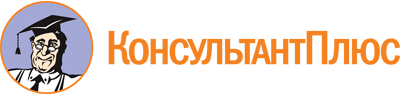 Закон Республики Дагестан от 16.01.1998 N 5
(ред. от 06.07.2023)
"О свободе совести, свободе вероисповедания и религиозных организациях"
(принят Народным Собранием РД 30.12.1997)Документ предоставлен КонсультантПлюс

www.consultant.ru

Дата сохранения: 04.12.2023
 16 января 1998 годаN 5Список изменяющих документов(в ред. Законов Республики Дагестанот 10.05.2001 N 16, от 12.05.2004 N 14,от 05.05.2006 N 30, от 20.07.2011 N 40,от 08.10.2013 N 67, от 08.06.2015 N 58,от 14.12.2015 N 119, от 01.06.2017 N 44,от 02.10.2017 N 61, от 09.04.2019 N 24,от 21.06.2019 N 68, от 16.03.2020 N 8,от 30.12.2021 N 96, от 30.04.2022 N 30,от 06.07.2023 N 56)